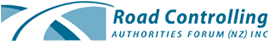 MEETING NOTES OF THE RCAF EXECUTIVEat NZ Transport Agency, national office2 August 2013, 1.00-4.30pmPresent	Ernst Zöllner		NZ Transport Agency 		Peter Bailey		Convenor – Research and Guidelines – PCC		Jim Paterson		Convenor - Finance		John Schermbrucker	Auckland Transport 		Kate McNaught		LGNZ		Peter Bailey		PCC		Debbie Bryant		RCA Convenor.Meeting closed at 3.25 pmITEMDISCUSSIONACTIONWelcome and apologiesErnst Zöllner welcomed the executive  to the meeting and co-opted Jim Paterson into the chairApologies:   Kaye Clark, Dave Jane, Murray HaslerMinutes, Matters arising, Open actions from previous meetingMinutes from previous meeting 8 March 2013 were accepted
Moved:   Ernst Zöllner
Seconded:   John SchermbruckerMatters arising - none




Open actions from previous meeting
69 – ongoing 
80 – completed
89 – EZ letter of support to Murray Hasler’s CE - completed
90 – still to be addressed
91 – ongoing
92 – process started
93 - ongoing
94 – Peter has report from Wayne – to be covered in general business
95 – Kate Macnaught to be LGNZ rep on executive with another person
96 – MOU with key partner organisations – Ingenium (IPWEA), SOLGM, IPENZ
Previous executive minutes on new websiteAction:  Murray Hasler’s invitation to join the executive committee to be formalised at the AGM on 6 September forum after the rules formally adopted93 – Kaye/Jim/Debbie – e-newsletters re forums96 – Ernst to obtain the MOU


Review of 
19 April 2013 forum


Meeting notes – no discussion requiredReview of attendance – committee reviewed attendance sheet of the previous 10 forums, two Councils had attended all the forums and 16 Councils had not attended any.Survey results sheet – committee reviewed results sheets and noted the positive feedback from the small numbers who provided it.Future forums   Discussion held on theme for 6 September forum.
Main topic – Collaboration   Future forum theme – Auckland funding, lessons learnt from AT, Resilience   2014 forums – possible dates 9, 16 May;  8, 15 Aug;   28 Nov (or week either side)Actions – draft agenda to drawn up and circulated to exec members  with actionsAction – Debbie to contact WIA venueFinancial ReportJim presented the financial report in the new format to be presented at the forum meetings.    Executive members gave positive feedback on the new accounts format.The RCA Forum Executive recommends to the RCA Forum AGM that the Audited Financial Accounts and Auditors Report for 2012/13 be received – agreedFinancial report acceptedMoved:  Jim PatersonSeconded Peter Bailey   Peter Bailey – Research and Guidelines reportPeter presented the Research and Guidelines Steering Group report and website WOF report from Wayne NewmanTo be noted:Important to communicate research to membersPeter needs someone to take over lead role on Research and Guidelines steering group – recommend Murray Hasler with John Schermbrucker in supportPeter to remain as formal executive representative on NZUAG with Peter Dodge his representative on the NZUAG boardPeter will stay on RCA executive for another six monthsRecommendation – do not fund RIMS group project requests but fund business case development to date Peter to present summarised version of above report to 6 September forumPeter moved to receive the reportSeconded:   John SchermbruckerGeneral BusinessDiscussion on RCA forum lists and RCA website WOF report from Wayne NewmanRequests for representatives on research groups to go to Wayne NewmanNote:   Angela maintains subscription council contactsMayoral forum roadshows – Kate McNaught to provide zone meeting schedule.   Sector groups first target then zone meetings.Kate McNaught – addressed infrastructure strategy – 3 year planning cycle.  7-10 year plans are 3 year plans updated.Action – Peter to speak to Wayne Newman re lists and explanation of website scoreAction – Debbie to liaise with Wayne on RCA forum listsAction – Kate to provide schedule to Debbie